专利申请时网上登记操作步骤目录1.登陆科研管理系统	22.点击专利申请	23.专利新增、变更课题负责人	34.专利权人	44.1（独立申请）：北京邮电大学	44.2（合作申请）：北京邮电大学+外单位（按排序）	45.选代理	55.1全程请代理	55.2不请代理	56.添加专利来源课题	67.军工非涉密、大学生自主创新专利	78.保存，查看您申请的列表	79.查询或编辑您刚才申请的专利	710.打印系统生成的《北京邮电大学职务发明专利申请表》	811.保存、查看您的成果	812.审核不通过、审核通过显示页码	912.1审核不通过	912.2审核通过	913.送相关材料到科研院	10校内职务发明专利网上登记操作步骤1.登陆科研管理系统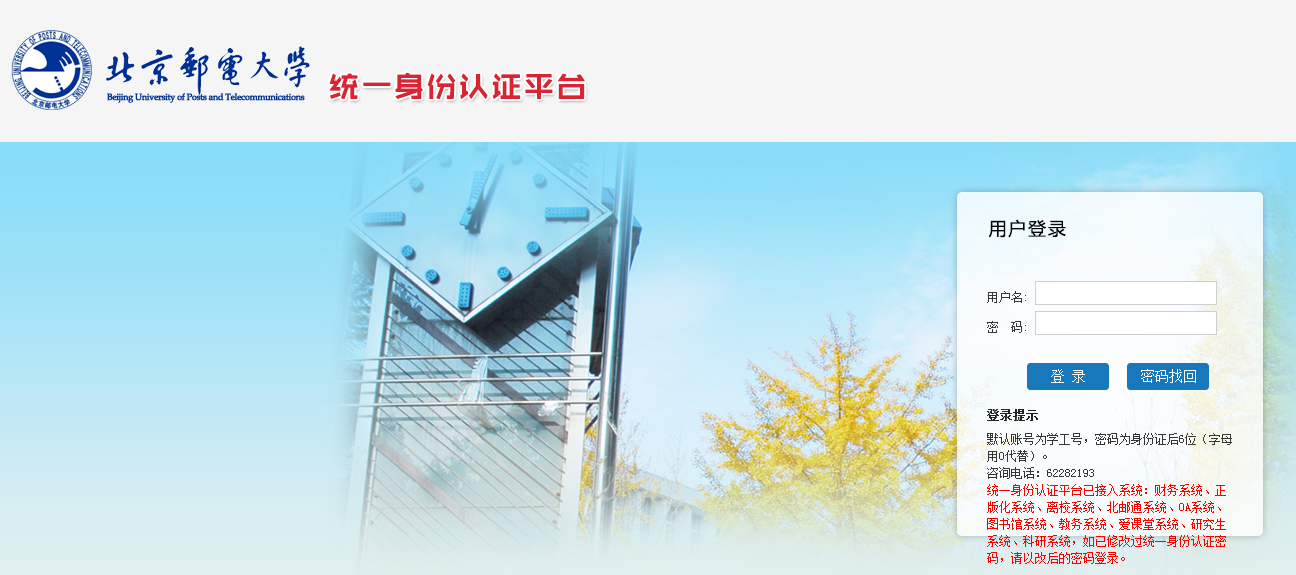 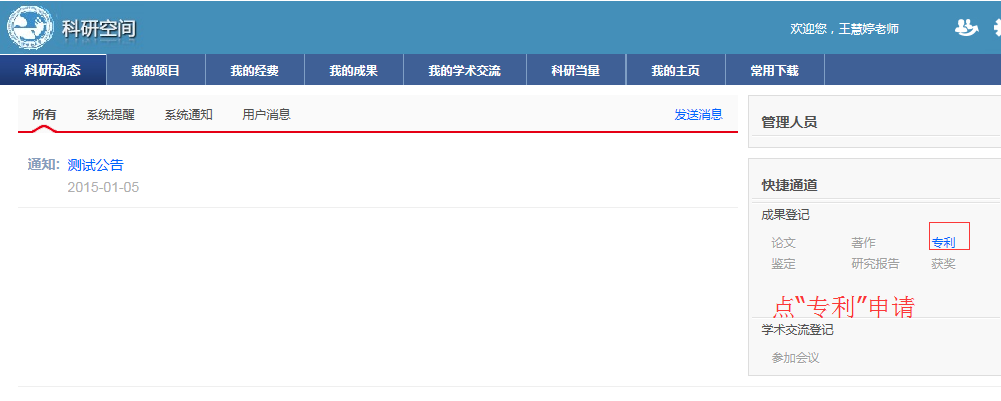 2.点击专利申请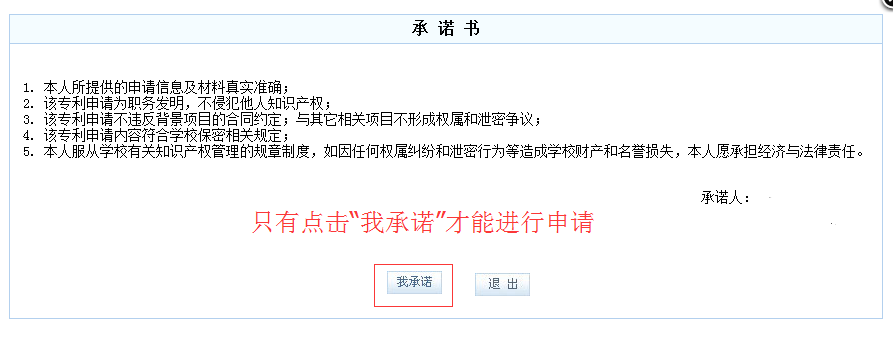 3.专利新增、变更课题负责人注：专利依托于课题，如果要更换课题负责人，请重新选择“课题负责人”。并先保存。然后在“依托项目”中修改项目来源。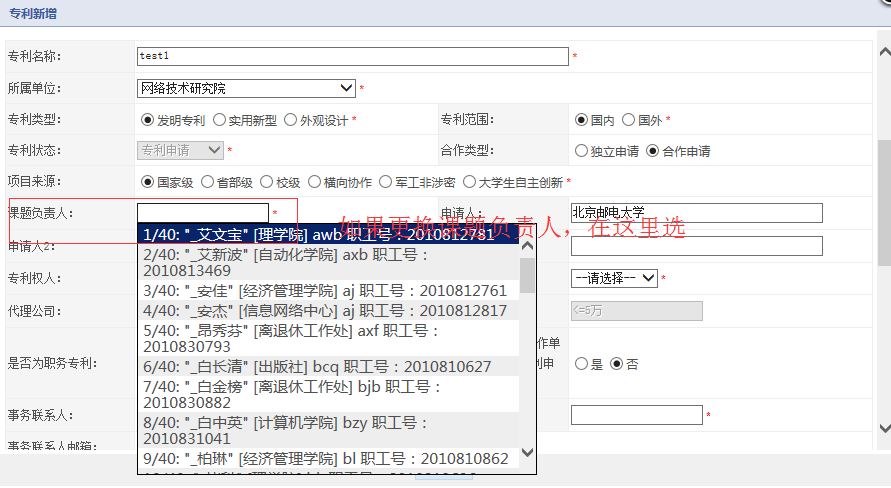 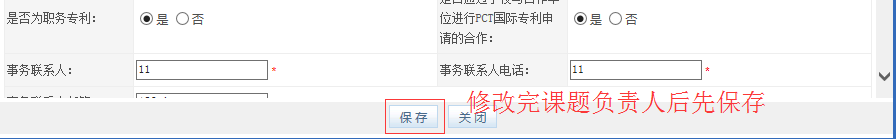 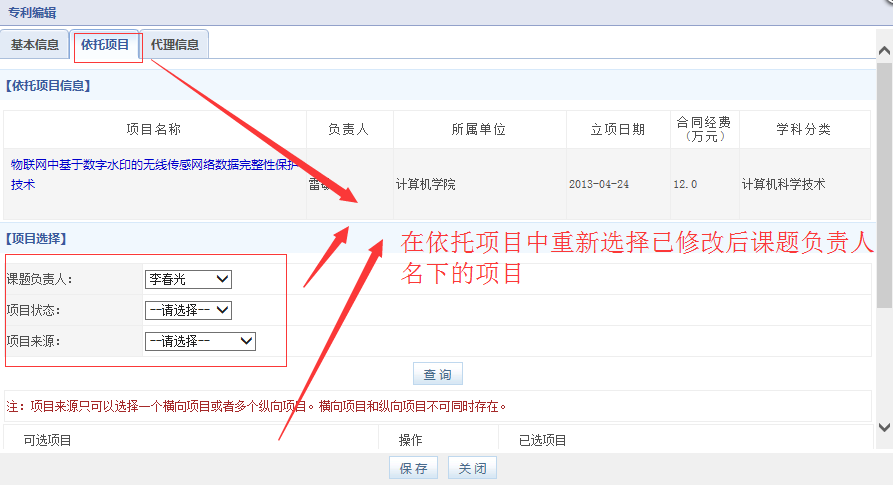 4.专利权人4.1（独立申请）：北京邮电大学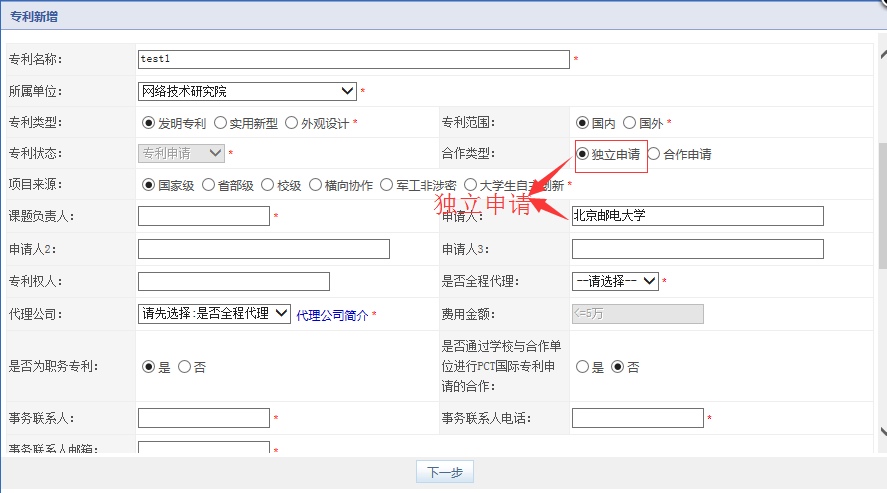 4.2（合作申请）：北京邮电大学+外单位（按排序）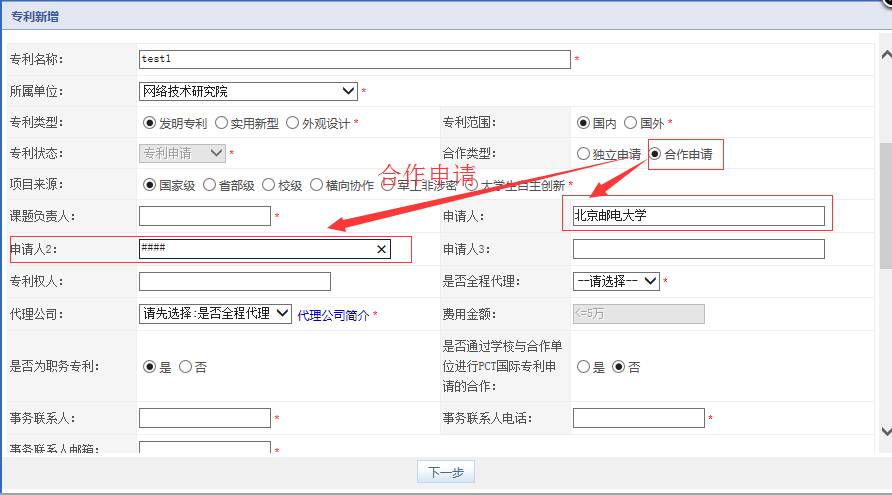 5.选代理5.1全程请代理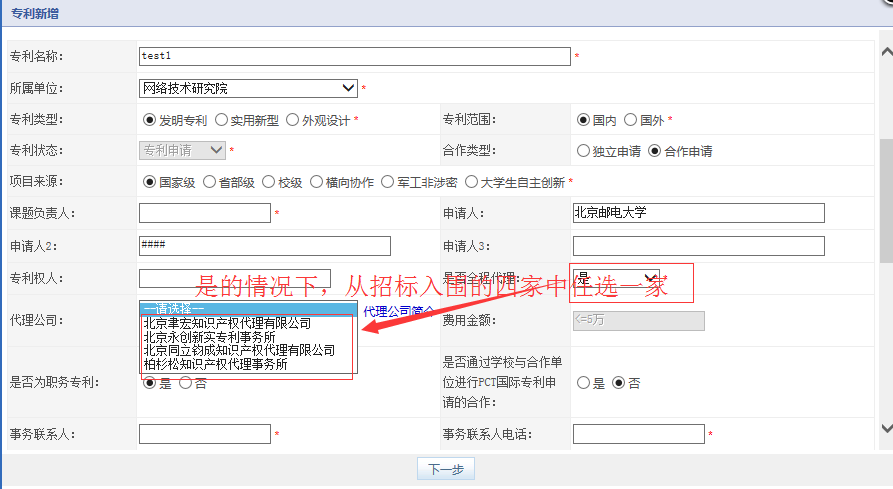 5.2不请代理情况1）：校—永创新实（学校电子客户端）。 2）.无（只有在合作方全程请代理情况下）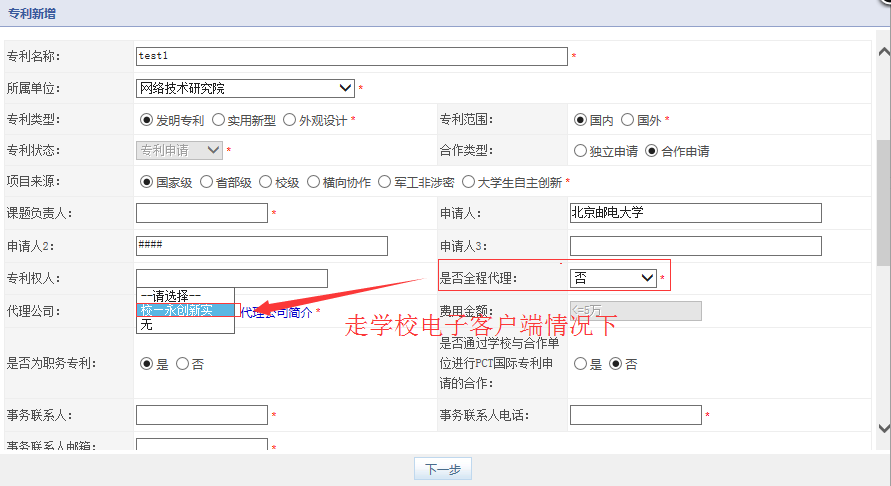 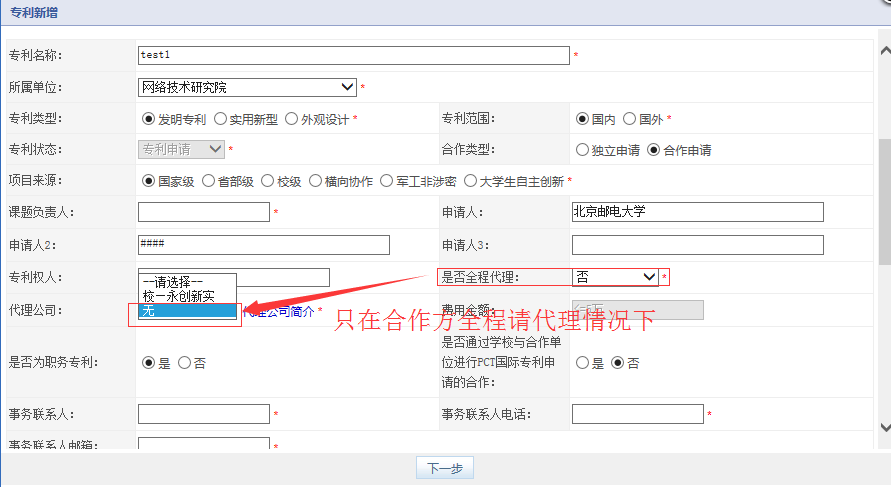 6.添加专利来源课题课题负责人可以改选他人，在第一页面，按3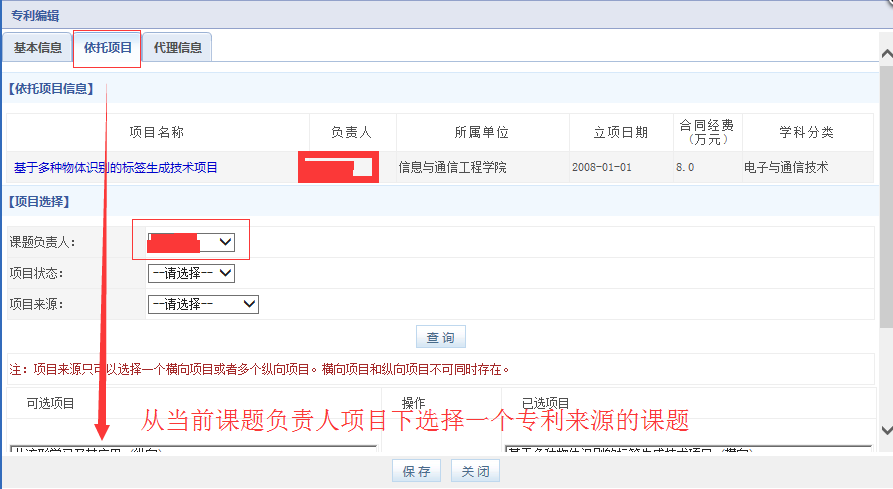 7.军工非涉密、大学生自主创新专利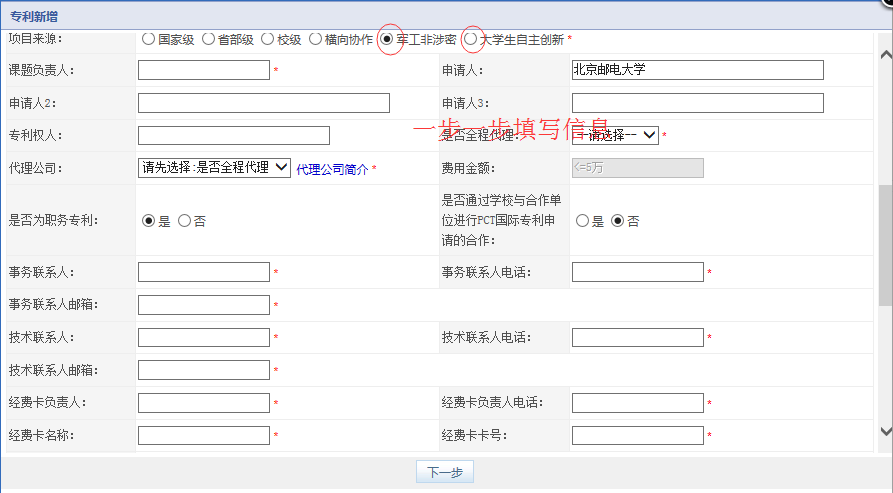 8.保存，查看您申请的列表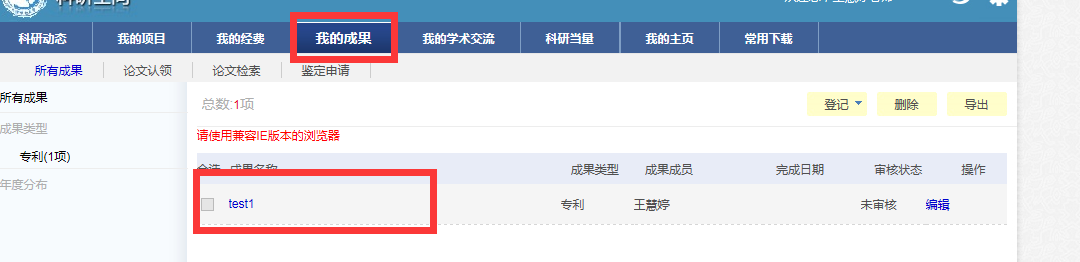 9.查询或编辑您刚才申请的专利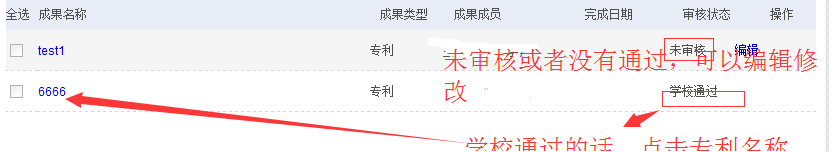 10.打印系统生成的《北京邮电大学职务发明专利申请表》学校通过的话，点击专利名字，进入打印页面。如果打印按钮不出现，请您安装打印控件，打印控件在科研院网站-成果管理-专利申请中下载。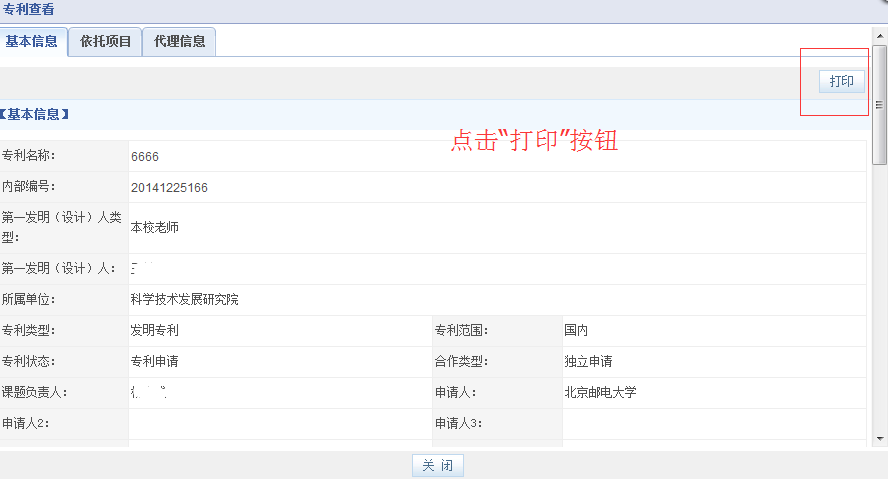 11.保存、查看您的成果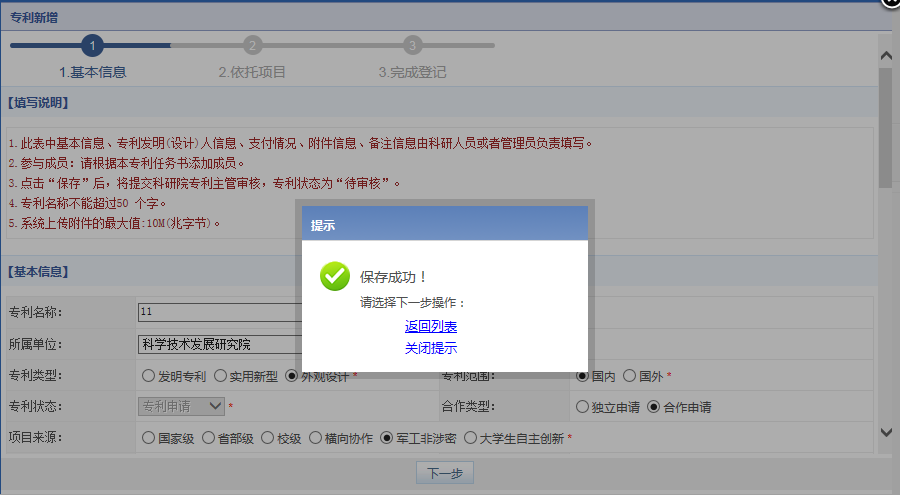 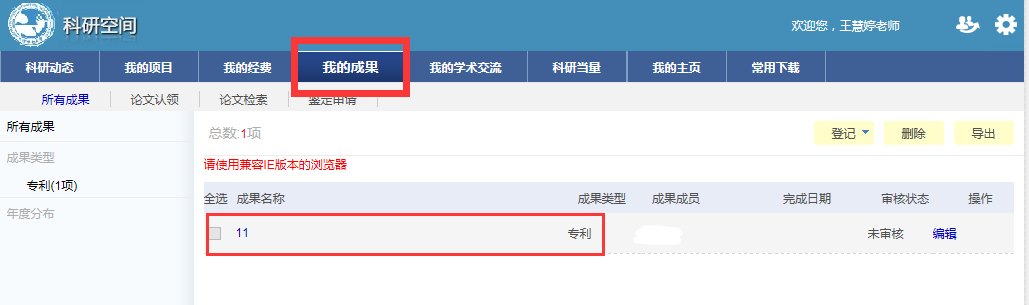 12.审核不通过、审核通过显示页码12.1审核不通过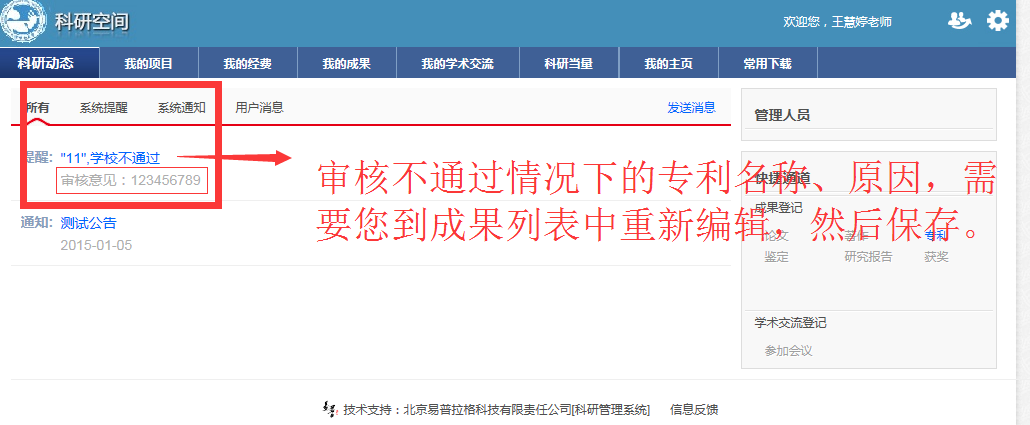 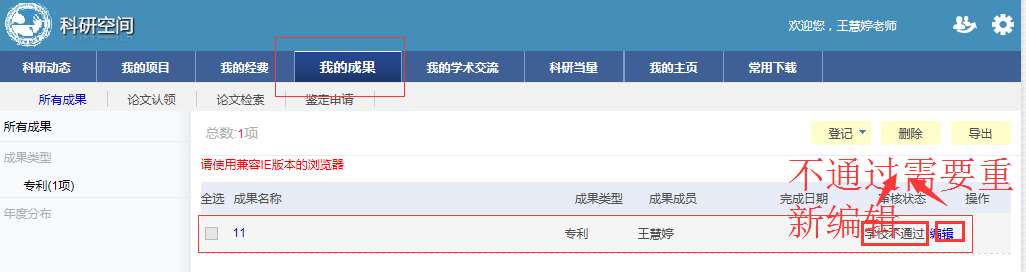 12.2审核通过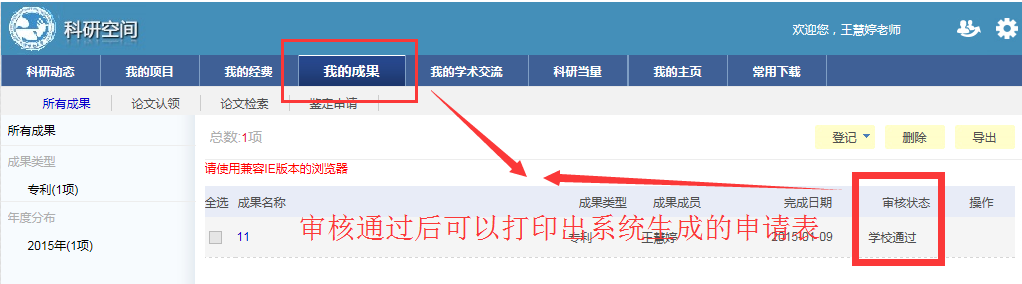 13.送相关材料到科研院打印系统生成的《北京邮电大学专利申请论证、审批表》（1份，正反面打印）到学院签字盖章、课题负责人签字、发明人手签字（按排名），和您选择的专利代理公司委托书（2份）一起拿到科研院审核、盖章。